 [Mall 2 – Förslag till brev med information om när startpaketen delas ut]Viktig information till dig som bor X [Fyll i fastighetens gatuadress, aktuellt bostadsområde eller bostadsrättsföreningens namn.]Hej!Som vi tidigare har informerat om förändrar vi avfallshanteringen och inför snart sortering av matavfall [Fyll i fastighetens gatuadress, aktuellt bostadsområde eller bostadsrättsföreningens namn, exempelvis för dig som bor på X eller vi som bor i X. ] Det innebär att du inte längre ska slänga ditt matavfall i den vanliga soppåsen för restavfall utan istället lägga det i en separat matavfallspåse. För oss är det självklart att alla är med och bidrar till en bättre framtid!Så här går det till[Här beskriver ni kortfattat hur man får sitt startpaket, exempelvis: Du hämtar ditt startpaket i X. Eller: Vi delar ut startpaketen och ställer det vid din dörr.] under vecka X [Fyll aktuell vecka eller datum och tid.] X.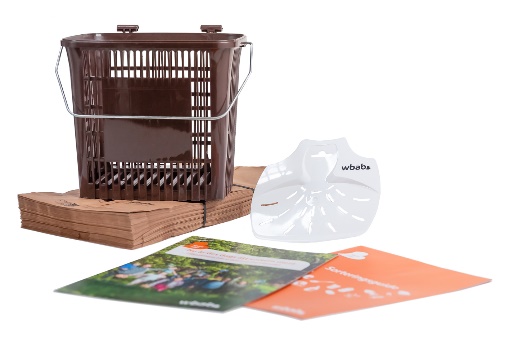 Startpaketet innehåller allt du behöver för att komma igång med sorteringen av matavfall: • en broschyr med information om hur sorteringen går till• en sorteringsguide• en bunt med särskilda papperspåsar för matavfall• en hållare för matavfallspåsen• en slaskskrapa för att ta upp matavfall från diskhon.Sortera ut dina förpackningarEn miljöinsats som du redan nu kan göra är att sortera ut dina förpackningar av mjuk- och hårdplast, metall, ofärgat och färgat glas, papper samt tidningar och returpapper från den vanliga soppåsen för restavfall. Lämna dem istället i respektive behållare på närmaste återvinningsstation. På så sätt ser du till att förpackningsmaterialet återvinns och stannar kvar i kretsloppet.Frågor och mer informationKontakta X för frågor om avfallshanteringen i fastigheten/i vår bostadsrättsförening. På WBAB:s webbplats, wbab.se, finns information om matavfallssortering.Tillsammans kan vi bidra till en hållbar framtid och bättre miljö!Med vänliga hälsningarX [Fyll i fastighetsbolagets namn eller namnet på bostadsrättsföreningen, styrelsen i X.]Du hämtar ditt startpaket/Vi delar ut startpaketen: [Ni kan komplettera brevet med en beskrivning som anger var och när man hämtar eller får sitt startpaket om ni vill förtydliga detta]

Plats:      ___________________________________________________________________Datum:  ___________________________________________________________________Klockan: ___________________________________________________________________